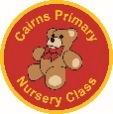 Dear Parents/Carers,We have had a very busy and successful first term back at nursery! In the coming weeks and months, nursery life will continue to be extremely exciting with lots of engaging learning experiences planned for the children. Our learning is well underway and the children are asking great questions during their learning experiences. We have been focussing on our observations of the children and using this to progress their skills and abilities in targeted areas. If you have any suggestions or questions about the children’s learning please feel free to share with a member of staff. Thank you to all who attended our Open Evening. It was great to meet all of the parents and share what we do in Nursery on a daily basis.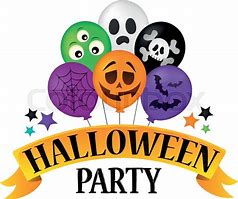 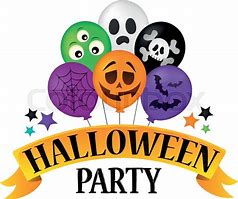 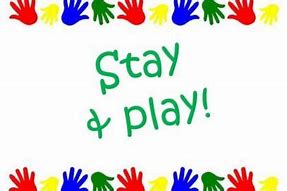 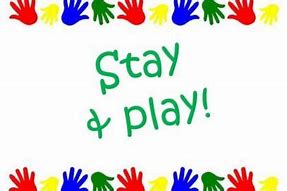 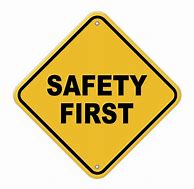 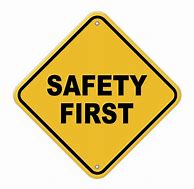 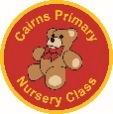 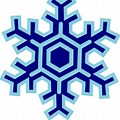 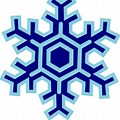 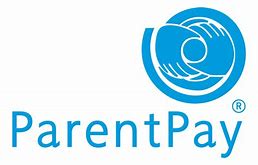 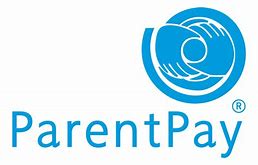 